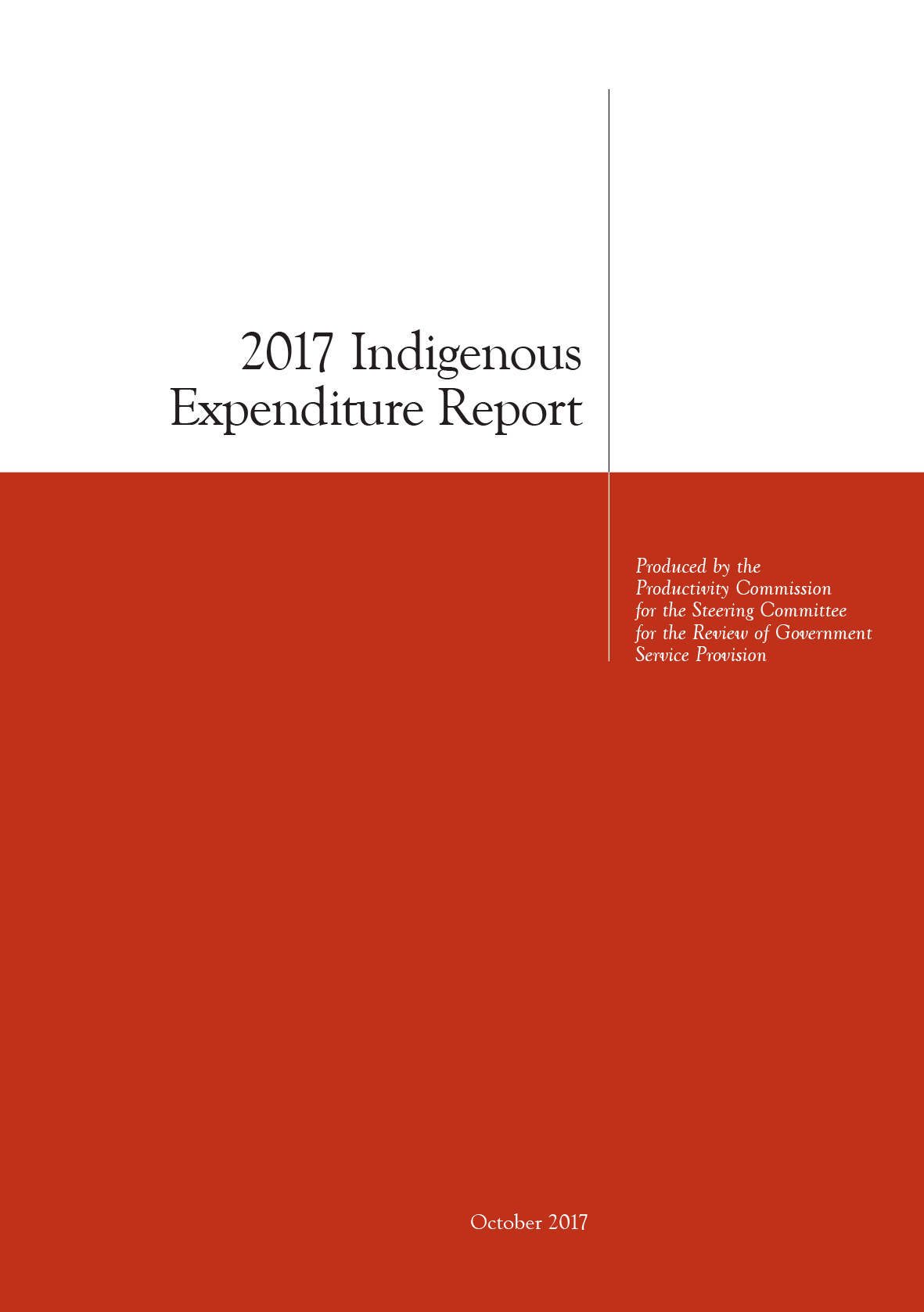  Commonwealth of Australia 2017ISBN	978-1-74037-642-6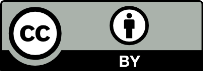 Except for the Commonwealth Coat of Arms and content supplied by third parties, this copyright work is licensed under a Creative Commons Attribution 3.0 Australia licence. In essence, you are free to copy, communicate and adapt the work, as long as you attribute the work to the Steering Committee for the Review of Government Service Provision (but not in any way that suggests the Commission endorses you or your use) and abide by the other licence terms. To view a copy of this licence, visit http://creativecommons.org/
licenses/by/3.0/au. Use of the Commonwealth Coat of ArmsFor terms of use of the Coat of Arms visit the ‘It’s an Honour’ website: http://www.itsanhonour.gov.auThird party copyrightWherever a third party holds copyright in this material, the copyright remains with that party. Their permission may be required to use the material, please contact them directly.AttributionThis work should be attributed as follows, Source: Steering Committee for the Review of Government Service Provision, 2017 Indigenous Expenditure Report.If you have adapted, modified or transformed this work in anyway, please use the following, Source: based on Steering Committee for the Review of Government Service Provision data, 2017 Indigenous Expenditure Report.An appropriate reference for this publication is:SCRGSP (Steering Committee for the Review of Government Service Provision) 2017, 2017 Indigenous Expenditure Report, Productivity Commission, Canberra. Publications enquiriesThe Productivity Commission acts as the Secretariat for the Steering Committee for the Review of Government Service Provision. This report and previous editions are available from the Productivity Commission website at www.pc.gov.au. This report generally uses the term ‘Aboriginal and Torres Strait Islander Australians’ to describe Australia’s first peoples and ‘non-Indigenous Australians’ to refer to Australians of other backgrounds, except where quoting other sources. This Report uses the term Indigenous expenditure for government expenditure on services to Aboriginal and Torres Strait Islander Australians. Expenditure on services to non-Indigenous Australians is referred to as non-Indigenous expenditure. Terms of referenceThe following terms of reference were endorsed by the Council of Australian Governments at its 2 July 2009 meeting in Darwin.The Indigenous Expenditure Report aims to contribute to better policy making and improved outcomes for Indigenous Australians, by:reporting on expenditure on services which support Indigenous Australians, including in a manner consistent with the COAG Working Group on Indigenous Reform statement of objectives, outcomes and measures and the COAG Overcoming Indigenous Disadvantage report framework.promoting the collection and reporting of robust Indigenous expenditure data through:determining and applying consistent methodology to the collection and reporting of dataidentifying necessary improvements to the collection and availability of relevant datadeveloping and implementing strategies to address data deficiencies.The Indigenous Expenditure Report will:include expenditure by both Commonwealth and State/Territory governments (and local government if possible), and over time will:allow reporting on Indigenous and non-Indigenous social status and economic statusinclude expenditure on Indigenous-specific and key mainstream programsbe reconcilable with published government financial statistics.focus on on-the-ground services in areas such as: education; justice; health; housing; community services; employment; and other significant expenditure.report on a regular basis, including:completion of an initial ‘stocktake’ report for the first COAG meeting in 2009, setting out the reporting framework, principles, methodology, and survey of available data and strategies for data developmentstaged reporting against the framework (having regard to considerations such as data availability, implementation requirements and costs of reporting)report on both Indigenous and non-Indigenous expenditure.provide governments with a better understanding of the level and patterns of expenditure on services which support Indigenous Australians, and provide policy makers with an additional tool to target policies to Close the Gap in Indigenous Disadvantage.The Indigenous Expenditure Report Steering Committee will:provide regular updates to Heads of Treasuries on progress in developing the expenditure framework and to the Working Group on Indigenous Reform on progress on data issues recommend to Heads of Treasuries appropriate institutional arrangements for annual reporting on Indigenous expenditure once the framework for reporting has been developed.ContentsTerms of reference	iiiSteering Committee	viiWorking Group	ixKey points	xii1	What is this report?	12	How is Indigenous expenditure estimated?	3	2.1  Total annual expenditure	4	2.2  Indigenous specific and mainstream expenditure	4	2.3  Service use measures	5	2.4  Expenditure estimates	53	What estimates are reported, how reliable are they and where can I find them?	7	3.1  What estimates are reported?	7	3.2  How reliable are the estimates?	8	3.3  Where can I find the estimates I want?	104	What can the estimates tell me (or not)?	13	4.1  How do estimates compare to those published elsewhere?	13	4.2  Can the Report match expenditure to outcomes?	13	4.3  Why is expenditure higher for Aboriginal and Torres Strait  	       Islander Australians?	14	4.4  Why report expenditure per person in the population?	14	4.5  What do I need to consider when comparing estimates 
       across jurisdictions?	15	4.6  What do I need to consider when comparing expenditure   
       over time?	175	Case study — The NSW Regional Expenditure Estimate Model	19	5.1  Methodology	19	5.2  Use of the model	20References	21Appendix A    2017 IER published categories	23Appendix B    2017 IER deflators	29Steering CommitteeThis report was produced under the direction of the Steering Committee for the Review of Government Service Provision (SCRGSP). The Steering Committee comprises the following current members:People who also served on the Steering Committee during the production of this report include: Working GroupThe Indigenous Expenditure Report Working Group undertakes the development and production of the Indigenous Expenditure Report under the auspice of the Steering Committee. The Working Group comprises the following members:People who also served on the Working Group during the production of this report include:1	What is this report?The 2017 Indigenous Expenditure Report (Report) is the fourth in a series, prepared by the Steering Committee for the Review of Government Service Provision under the auspices of the Council of Australian Governments (COAG). The COAG-endorsed terms of reference (p. iii) require that the Report contributes to governments’ understanding of the levels and patterns of expenditure on services that relate to Aboriginal and Torres Strait Islander Australians, and provides policy makers with an additional tool for targeting policies to Close the Gap in Indigenous disadvantage.The Report provides estimates of expenditure on services provided to Aboriginal and Torres Strait Islander Australians by the Australian, State and Territory governments. Estimates are provided for each level of government, Australia as a whole and by state and territory, for 2008-09, 2010-11, 2012-13 and 2015-16. These estimates are part of a broader evidence base to give policy makers a clearer picture of the efficacy of government services provided to Aboriginal and Torres Strait Islander Australians. It is better understood alongside information on outcomes for Aboriginal and Torres Strait Islander Australians, such as the Steering Committee’s report, Overcoming Indigenous Disadvantage: Key Indicators 2016 (SCRGSP 2016). However, to know the direct impact of expenditure on the outcomes for an individual or group, a cost benefit evaluation is required, which is outside the scope of this report.Estimating the Aboriginal and Torres Strait Islander component of expenditure — especially for mainstream services — is a complex exercise. Earlier reports (IERSC 2010, 
SCRGSP 2012) established a method for estimating this expenditure. However, many data quality and methodological challenges are yet to be resolved, and the interpretation of these estimates requires an understanding of the strengths and limitations of the data and method, as well as the context within which services are provided to Aboriginal and Torres Strait Islander Australians.The Report includes for the first time a case study (chapter 5), illustrating the development and use of sub-state expenditure estimates in New South Wales, drawing on state level data from earlier editions of the Report. This case study provides an example of how the Report can be expanded upon by governments to respond to policy questions in their jurisdiction.2	How is Indigenous expenditure estimated?Figure 2.1 illustrates the Report’s approach to estimating Indigenous expenditure, with this section providing details on each component in the figure.2.1	Total annual expenditureThe Report defines expenditure as all expense transactions undertaken by the general government sector of the Australian Government and State and Territory governments, following the ABS Government Finance Statistics framework. This excludes capital expenditure, but includes expenditure related to depreciation and asset maintenance and capital grants made outside the general government sector.Expenditure data is allocated to individual expenditure categories according to the ABS Government Purpose Classification (GPC). Direct and indirect expenditureThe Report provides data on direct and indirect expenditure. Direct expenditure is the expenditure on services and payments provided directly to individuals, non-government service providers and local governments. Direct expenditure by each level of government (i.e. Australian Government and State and Territory governments — expenditure by local governments is not included) can be added together to provide estimates of total (Australian Government plus State/Territory government) expenditure in each jurisdiction.In addition to direct expenditure, governments also transfer money to each other (indirect expenditure). For example, in 2015-16 the Australian Government transferred $106.5 billion ‘to’ and ‘through’ State and Territory governments, including Specific Purpose Payments and Goods and Services Tax. Because the State and Territory governments used this money to purchase goods and services, this report identifies this expenditure as State and Territory direct expenditure, along with money spent by States and Territories that they raised and spent themselves. Transfers (indirect expenditure), which may also occur from one State/Territory government to another, are not counted as direct expenditure, to avoid double counting, when calculating the overall total.2.2	Indigenous specific and mainstream expenditureEstimates of Indigenous expenditure in this Report are made up of two components:Indigenous specific expenditure is expenditure on services and programs that are provided to the Aboriginal and Torres Strait Islander community specifically (and that can be directly identified, and do not need to be estimated). An example is a program for Aboriginal and Torres Strait Islander students in a schoolAboriginal and Torres Strait Islander share of mainstream expenditure. Mainstream expenditure is provided for all people (Aboriginal and Torres Strait Islander Australians and non-Indigenous Australians). The Aboriginal and Torres Strait Islander component is estimated using service use measures. 2.3	Service use measuresThere are two methods of estimating the Aboriginal and Torres Strait Islander share of mainstream service expenditure (see box 2.1 for further details):mainstream expenditure estimated on the basis of actual service use when there is a close relationship between Aboriginal and Torres Strait Islander Australians (as service users) and the cost of providing servicesmainstream expenditure estimated on the basis of share of population (used when there is no direct relationship between individual Aboriginal and Torres Strait Islander Australians and the cost of providing services).2.4	Expenditure estimatesExpenditure on Aboriginal and Torres Strait Islander Australians is the combination of Indigenous specific expenditure plus the Aboriginal and Torres Strait Islander share of mainstream expenditure.All mainstream expenditure that is not expenditure on Aboriginal and Torres Strait Islander Australians is reported as non-Indigenous expenditure.Expenditure estimates in 2015-16In 2015-16, total (Australian Government plus State/Territory governments) direct expenditure was $556.1 billion. The total direct expenditure on Aboriginal and Torres Strait Islander Australians was estimated to be $33.4 billion (6.0 per cent of the total) comprising: $6.0 billion on Indigenous specific expenditure$27.4 billion on mainstream expenditure. The remainder ($522.7 billion) was expenditure on non-Indigenous Australians. 3	What estimates are reported, how reliable are they and where can I find them?The Indigenous Expenditure Report provides users with a range of data available in different formats depending on user preferences and data skills.3.1	What estimates are reported?Estimates are reported on:level of government: Australian Government, and State and Territory Government expenditure (and the total of both)expenditure that occurred in a jurisdiction (for example spending on Aboriginal and Torres Strait Islander Australians in Victoria, by level of government) expenditure for over 150 detailed GPC categories (see box 3.1 for information on the structure of GPC categories), and aggregations of these codes. At the highest level, the broad categories are aligned with the six National Indigenous Reform Agreement (NIRA) building blocks (see table 3.1).A list of published categories is included at appendix A.These data can be further explored by expenditure type:mainstream and Indigenous specific expenditure (individual and combined) direct and indirect expenditure (individual and combined).Data for each of the above are then reported for four time periods (2008-09, 2010-11, 2012-13, 2015-16) in both real (i.e. inflation adjusted) and nominal dollars, for total expenditure and expenditure per person (Aboriginal and Torres Strait Island Australians, non-Indigenous Australians, and all Australians). Data included in this Report enable the calculation of spending ratios — the difference between expenditure on Aboriginal and Torres Strait Islander Australians and non-Indigenous Australians for a service or a group of services, on a per person basis. 3.2	How reliable are the estimates?Expenditure on Aboriginal and Torres Strait Islander Australians is allocated into the following model components: directly identified Indigenous specific expenditure is highly reliable (although jurisdictions may not have been able to identify all targeted services)Aboriginal and Torres Strait Islander share of mainstream expenditure estimated on the basis of actual service use are conceptually robust, but can have limitations where there are gaps in data or incomplete identification of Aboriginal and Torres Strait Islander people in administrative data collectionsAboriginal and Torres Strait Islander share of mainstream expenditure estimated on the basis of share of population are also conceptually robust, but the services are less likely to have ‘on-the-ground’ significance.Table 3.1 identifies the proportions of Indigenous specific expenditure allocated by each expenditure model component above, by building block.The reliability of these data can be influenced by factors such as:Availability and quality of the service use measure data, and adjustments used in the estimation process. In some cases, the required data are not available or are of relatively poor qualityConceptual precision of service use measures and adjustment factors (i.e. how well a service use measure represents the link between the service use and costs). The estimates are likely to be more robust where services:are more homogeneous — because it is easier to identify a robust service use measure. For example, all eligible recipients of the Australian Government Age Pension received payment according to the same eligibility criteriaare closely aligned with cost centres and administrative portfolios — because it is easier for jurisdictions to allocate expenditure. For example, education services are generally associated with an education departmenthave direct interaction with individuals — because the link between individuals and service costs is more strongly defined. For example, numbers of school students strongly influence school education costs.3.3	Where can I find the estimates I want?Data are presented on the Report web page on the Data tables tab in four formats. The best format to choose depends on the level of detail required and data skills. The four formats are outlined below with format 1 representing the highest level of data and requiring less data skill and format 4 representing the most detailed level of data and requiring more data skill.Data quality caveats are provided on a separate web page — a hyperlink to these caveats is available in each data document.Overview data – text and graphic summary of the key data in the reportA summary of the key, high level data from the report is available on the Key Points tab on the Report web page (www.pc.gov.au/research/ongoing/indigenous-expenditure-report/2017). It includes links to additional information covering:2015-16 direct expenditure for each building block (e.g Early Child Development and Education and Training)2015-16 direct expenditure for each state/territory.High level statistics in a spreadsheet format, for use in general analysis of the IER datasetThere are 24 Standard Tables available in Microsoft Excel and PDF format (www.pc.gov.au/research/ongoing/indigenous-expenditure-report/2017). These provide more detailed estimates than are available from the Key Points web page. The tables provide estimates for 2008-09, 2010-11, 2012-13 and 2015-16 for both expenditure ($ million) and expenditure per person ($/person), adjusted for inflation.The tables cover:expenditure program (Indigenous specific or mainstream) — All Government direct expenditure on Aboriginal and Torres Strait Islander Australians, by program (Indigenous specific or mainstream) expenditure by driver of expenditure (intensity of use/cost of provision) — All Government direct expenditure on Aboriginal and Torres Strait Islander Australians, by driver of expenditure expenditure on Aboriginal and Torres Strait Islander Australians and non-Indigenous expenditure by government (Australian or State/Territory) All Government direct expenditure on Aboriginal and Torres Strait Islander, non-Indigenous and all Australians.Excel workbooks with pivot interface, for customisation in Excel of detailed estimates from the IER datasetSix Excel workbooks are provided with a pivot table interface (www.pc.gov.au/research/ ongoing/indigenous-expenditure-report/2017). Using the pivot tables, it is possible to see the most detailed level of data for all reported GPC codes. Users can also create their own custom pivot tables. The pivot tables are in three sets, with each providing separate workbooks for real (inflation-adjusted) and nominal expenditure:All Governments direct expenditure Australian Government direct, indirect and total expenditure State and Territory Governments direct, indirect and total expenditure. A CSV file, for customisation in multiple formats of detailed estimates from the IER dataset
An unformatted comma separated values (CSV) file for users who wish to analyse the data using their own preferred statistical software (www.pc.gov.au/research/ongoing/indigenous-expenditure-report/2017).4	What can the estimates tell me (or not)?4.1	How do estimates compare to those published elsewhere?The data collection underlying the Report is the only national data collection that estimates expenditure by Indigenous status for all general government expenditures by Australian, State and Territory governments. The model of direct, indirect and total expenditure described above has been developed to meet the terms of reference for this Report. It differs from other reports in that it provides an allocation of mainstream service expenditure for Aboriginal and Torres Strait Islander Australians, using the direct and indirect method, as well as service use measures and Indigenous specific expenditure. As the Report allocates government expenditure using ABS GPC codes, the expenditure in this report is conceptually reconcilable to the ABS Government Finance Statistics publications. Data in this report are also consistent with whole of government expenditure data reported in budget papers and financial reports.4.2	Can the Report match expenditure to outcomes?The Report is not able to provide information on whether spending has achieved its desired outcome; to do so would require tracking expenditure from governments to individuals, and then determining the impact of the various expenditures on individuals and associated outcomes. This type of study is best done through a cost benefit evaluation of a specific policy/program, which is outside the scope of this report.In making high level observations on expenditure patterns and outcome patterns, the following should be considered:expenditure in one year may take many years to show its impact on individuals or groupexpenditure in one area can influence multiple outcomes (for example, expenditure on education may influence outcomes in employment, economic sustainability and health)expenditure from multiple areas can influence a single outcome (for example, improvements in housing, water supply and sanitation may influence health outcomes).4.3	Why is expenditure higher for Aboriginal and Torres Strait Islander Australians?Under the Report’s model, the variation in expenditure per person between Aboriginal and Torres Strait Islander Australians and non-Indigenous Australians can be explained by differences in the intensity of service use plus any higher cost of providing services to Aboriginal and Torres Strait Islander Australians. The Report makes no assessment as to whether the resulting variations in expenditure are adequate given differences in need, or reflect effective or efficient delivery of services.On average, direct expenditure per Aboriginal and Torres Strait Islander Australian ($44 886) is around twice the direct expenditure per non-Indigenous Australian ($22 356) — a similar ratio to previous years in this Report.The majority of the difference was due to a greater intensity of service use ($14 349, 63.7 per cent). The per person intensity of service use is higher if, on average, Aboriginal and Torres Strait Islander Australians tend to use more services than non-Indigenous Australians — either because of greater individual need (and evidence shows that, on average, Aboriginal and Torres Strait Islander Australians experience higher levels of disadvantage than other Australians) or because a higher proportion of the Aboriginal and Torres Strait Islander population belongs to the age group likely to use those services (the Aboriginal and Torres Strait Islander population has a younger profile than the non-Indigenous population)The remaining difference ($8181, 36.3 per cent) was due to the higher costs of providing services to Aboriginal and Torres Strait Islander Australians which has two sub-components:Indigenous specific services that complement mainstream services (81.5 per cent) — services that Aboriginal and Torres Strait Islander Australians use in addition to a mainstream service; for example, Indigenous student counsellors in schools mainstream service cost differentials (18.5 per cent) — any higher cost of providing mainstream services to Aboriginal and Torres Strait Islander Australians, for reasons such as location, culture and language. For social security payments, mainstream service cost differentials reflect differences in the average payment to Aboriginal and Torres Strait Islander and non-Indigenous recipients when assessed against eligibility criteria.4.4	Why report expenditure per person in the population?Throughout the Report, estimated expenditure is presented on an expenditure per person basis (that is, expenditure per head of population). This allows for comparison of the relative level of expenditure between Aboriginal and Torres Strait Islander and non-Indigenous Australians, and across jurisdictions of different sizes. It also allows expenditure in different service areas to be aggregated and compared on a consistent basis (which is not possible if using a denominator such as service user).Population data used in calculating estimates of expenditure per person are shown in table 4.1. Expenditure estimates per person for 2008-09, 2010-11, 2012-13 and 2015-16 were derived using population data at 30 June 2009, 2011, 2013 and 2016, respectively.Expenditure per person in the population is not a unit cost measureExpenditure per person is not the same as expenditure per user and must not be interpreted as a proxy for unit cost, or the amount that individuals receive from government.Expenditure per user will generally be higher than expenditure per person in the population, because services are generally provided to a subset of the entire population (for example, school education is predominately provided to children aged 5 to 16-17 years).4.5	What do I need to consider when comparing estimates across jurisdictions?Across jurisdictions, population distributions differ with respect to the proportion of Aboriginal and Torres Strait Islander Australians, age and geography — for example, the Northern Territory has a much higher proportion of Aboriginal and Torres Strait Islander people (who have a younger age profile than non-Indigenous Australians) in regional and remote areas than other jurisdictions. This may affect the provision of Indigenous specific expenditure and may also impact on service delivery, because service delivery is often more expensive in remote regions. Comparability across jurisdictions (and indeed over time) may also be affected by other factors related to the data collection for the Report including:inconsistencies in jurisdictions’ identification of Indigenous specific services inconsistencies in jurisdictions’ allocation of expenditure to the agreed framework of expenditure categoriesthe organisation of services within jurisdictions (that is, whether services are provided by general government, by government owned businesses, or purchased by government from the private sector). The scope of the Report is limited to general government expenditure, so different approaches to service delivery can lead to significant variations in estimated expenditure.The Expenditure Data Manual provides guidelines for recording expenditure against a nationally consistent framework. These guidelines are refined with each edition of the Report, to improve the comparability of expenditure across jurisdictions over time.4.6	What do I need to consider when comparing expenditure over time?The Report provides comparable estimates for 2008-09, 2010-11,  2012-13 and 2015-16. These periods are not intended to represent particular benchmarks against which future expenditure should be compared. Caution should be exercised when interpreting differences across these periods, because government expenditure, particularly for more disaggregated expenditure categories, can change over time for a number of reasons, including:increase in demand for government services — generally, increases in the level of demand for particular services will increase expenditure, particularly where expenditure is based on meeting eligibility criteria and therefore uncapped (for example, expenditure on unemployment benefits or Medicare)new policies and changes to existing programs — changes in government policies over time can cause significant movements in expenditure. For example, significant ‘one-off’ global financial crisis stimulus expenditures influenced the 2008-09 estimates. On the other hand, expenditure on many Closing the Gap initiatives did not commence until after 2008-09the effects of inflation — to determine actual movement in expenditure, the effect of inflation needs to be removed. This report removes the effect of inflation from time series data and expresses data in constant (or real) (2015-16) prices. Detailed data on the website are available in either constant (real) or nominal (unadjusted) terms. The deflators used in this series are in appendix Bchanges to the allocation of expenditure — the 2017 Expenditure Data Manual provides guidelines to assist governments to allocate outlays to the appropriate expenditure categories. However, changes in the machinery of government, information systems and/or accounting policies can result in different allocations of expenditure over time (particularly at more detailed levels of disaggregation).The 2017 Report also reflects revisions from the 2014 Report to service use measure data and expenditure allocations by some governments, for the years 2008-09, 2010-11 and 2012-13. Therefore, data in previous editions should not be compared with data in the 2017 Report.5	Case study — The NSW Regional Expenditure Estimate ModelNSW Treasury has developed a Regional Expenditure Estimate Model (‘the model’) to support its implementation of Local Decision Making (LDM) in partnership with Aboriginal communities. The model provides a high level indication of the quantum of State Government expenditure on Aboriginal people in nominated regions across NSW. The model supports information sharing between the NSW Government and Aboriginal community organisations.  The model is a demonstration of how Indigenous Expenditure Report (IER) data can inform policy development and information sharing with the community. However, the model provides only indicative estimates of regional expenditure and does not substitute for actual regional data. NSW Treasury emphasises that the model is used only to contextualise regional spend for communities who might otherwise have limited information on public investment in their local communities.   The model includes both direct State Government expenditure where known, as well as an apportionment of indirect costs, including corporate overheads. It includes transfers from the Australian Government to the NSW Government, but not payments from the Australian Government directly to Aboriginal service users in NSW.5.1	MethodologyThe model estimates regional expenditure by applying population weights to NSW Government expenditure, and scaling the result by a remoteness adjustment factor which recognises the greater cost of service delivery in regional and remote areas. The model combines data from a number of sources, including the 2014 IER. In its current form, the model uses the IER’s NSW Government expenditure apportionment (i.e., excludes Australian Government payments direct to service users in NSW) and classification structure as its base. The model refines its estimates by supplementing IER data with the most granular geographical data available. That is, it will apportion expenditure to the actual region of spend where the data permit. However, most expenditure data are not available at the regional level, and in these cases population weights are used.  The population weights used depend on the nature and geographical footprint of the program in question. Programs can be variously delivered as either mainstream or Indigenous specific, and they can be delivered across the entire State, or within specific regions. Once NSW Government expenditure has been apportioned between the different LDM regions, the remoteness adjustment factor is applied. The factor is derived by considering differences in service delivery costs for a range of service classifications based on local government comparative reports. Once the dollar spend for each program has been apportioned, it is mapped to the IER service classifications and reported on a total and per-capita basis.5.2	Use of the modelAs communities separately engage with the LDM process, NSW Treasury briefs community representatives on the indicative estimate of regional expenditure by the NSW Government, along with the limitations of the methodology. Although it is designed to support community local decision making, it should not be relied upon in the absence of other evidence.Informal community feedback has confirmed the usefulness of this exercise to inform a more strategic discussion on local service delivery and funding priorities and in helping to build trust between partners in the LDM process. Community access to information, even if only indicative and high level, is a key enabler of local decision making. The commitment to transparency and information sharing is in keeping with the guiding principles of LDM, and supports the development of regional and local solutions for regional and local problems.Community organisations have confirmed to NSW Treasury that they have found the model’s outputs useful in building a fuller understanding of their local policy environment. The indicative estimates provided by NSW Treasury supplement the community’s on-the-ground experience with service provision in their local areas. ReferencesABS (Australian Bureau of Statistics) 2016, Australian System of National Accounts, Expenditure on Gross Domestic Product, Chain price indexes, General government final consumption expenditure, June 2016, Cat. no. 5204.0, Canberra.IERSC (Indigenous Expenditure Report Steering Committee) 2010, 2010 Indigenous Expenditure Report, Productivity Commission, Canberra.SCRGSP (Steering Committee for the Review of Government Service Provision) 2012, 2012 Indigenous Expenditure Report, Productivity Commission, Canberra.—— 2016, Overcoming Indigenous Disadvantage: Key Indicators 2016, Productivity Commission, Canberra.—— 2017a, Expenditure Data Manual: 2017 Indigenous Expenditure Report, Productivity Commission, Canberra.—— 2017b, Service Use Measure Definitions Manual: 2017 Indigenous Expenditure Report, Productivity Commission, Canberra.A	2017 IER published categoriesB	2017 IER deflatorsExpenditure for 2008-09, 2010-11 and 2012-13 has been adjusted to 2015-16 dollars using the General Government Final Consumption Expenditure deflator (chain price index) in table B.1. Mr Peter HarrisChairmanProductivity CommissionMr Nicholas HuntAust. Govt.Department of FinanceMs Joanne EvansAust. Govt.The TreasuryMs Dominique LoweAust. Govt.Department of the Prime Minister and CabinetMr Rick SondaliniNSWNSW TreasuryMs Anita TruningerNSWDepartment of Premier and CabinetMs Brigid MonagleVicDepartment of Premier and CabinetMr Jeremy NottVicDepartment of Treasury and FinanceMs Nicole TabbQldDepartment of the Premier and CabinetMs Janelle ThurlbyQldQueensland TreasuryMs Melissa RudezWADepartment of the Premier and CabinetMr Kurt SibmaWADepartment of TreasuryMs Tammie PribanicSADepartment of Treasury and FinanceMr Chris McGowanSADepartment of the Premier and CabinetMs Ruth McArdleTasDepartment of Premier and CabinetMr Geoffrey RutledgeACTChief Minister, Treasury and Economic
Development Directorate Ms Jean DohertyNTDepartment of the Chief MinisterMs Linda WeatherheadNTDepartment of the Chief MinisterMs Nardia HarrisNTDepartment of Treasury and FinanceMr Barry SandisonAustralian Institute of Health and WelfareDr Paul JelfsAustralian Bureau of StatisticsMs Josephine LaduzkoAust. Govt.Department of the Prime Minister and CabinetMs Emily MartinAust. Govt.The TreasuryMs Sam ReinhardtAust. Govt.The TreasuryMr Marty RobinsonAust. Govt.The TreasuryMr Jonathan RollingsAust. Govt.The TreasuryMr Mark ThomannAust. Govt.Department of FinanceMs Michelle DumazelNSWDepartment of Premier and CabinetMs Bronwen FitzGeraldVicDepartment of Premier and CabinetMs Marion BurchellWADepartment of the Premier and CabinetMs Lorissa KellyWADepartment of the Premier and CabinetMr Barry ThomasWADepartment of TreasuryMs Katrina BallSADepartment of Treasury and FinanceMs Nicole HunterSADepartment of the Premier and CabinetMs Rebekah BurtonTasDepartment of Premier and CabinetMr Sam EngeleACTChief Minister, Treasury and Economic Development DirectorateMs Kerry FlanaganAustralian Institute of Health and WelfareMr Andrew KettleAustralian Institute of Health and WelfareMr Peter HarperAustralian Bureau of StatisticsMs Nina DavidsonConvenorProductivity CommissionMs Jody HughesAust. Govt.Department of the Prime Minister and CabinetMs Katie RaeAust. Govt.Department of FinanceMr Timothy GoodlandAust. Govt.The TreasuryMr Lawrence FreemanNSWNSW TreasuryMs Claire BickellVicDepartment of Treasury and FinanceMs Janelle ThurlbyQldQueensland TreasuryMs Maria LeeWADepartment of TreasuryMs Tracey ScottSADepartment of Treasury and FinanceMr Damien FebeyTasDepartment of Treasury and FinanceMs Natasha BourkeACTTreasury and Economic Development DirectorateMs Nardia HarrisNTDepartment of Treasury and FinanceMr Jonathan KhooAustralian Bureau of StatisticsMs Vicki BennettAustralian Institute of Health and WelfareMr Tim CarltonCommonwealth Grants CommissionMr Stephen PowrieAust. Govt.Department of the Prime Minister and CabinetMs Jessica Del RioAust. Govt.Department of FinanceMs Michelle CraigieAust. Govt.Department of FinanceMs Veronica GlanvilleAust. Govt.The TreasuryMs Katarina TrinhAust. Govt.The TreasuryMr Nick LoanAust. Govt.The TreasuryMs Kamala RangarajanAust. Govt. The TreasuryMr Karl EavesNSWNSW TreasuryMs Jennifer WongVicDepartment of Treasury and FinanceMs Adriana ArantesWADepartment of TreasuryMr Jason FarrenSADepartment of Treasury and FinanceMr Steven RechSADepartment of Treasury and FinanceDr Adrian WebsterAustralian Institute of Health and WelfareKey pointsThis Report provides estimates of Australian, State and Territory government expenditure for Aboriginal and Torres Strait Islander Australians across more than 150 expenditure categories. When combined with other information, the estimates contribute to a better understanding of the adequacy, effectiveness and efficiency of government expenditure on services to Aboriginal and Torres Strait Islander Australians. Expenditure may be compared across all States and Territories, and for Aboriginal and Torres Strait Islander, non-Indigenous and all Australians. In 2015-16, total direct government expenditure on Aboriginal and Torres Strait Islander Australians was estimated to be $33.4 billion, a real increase from $27.0 billion in 2008-09. In 2015-16, the estimated direct expenditure per person was $44 886 for Aboriginal and Torres Strait Islander Australians, around twice the rate for non-Indigenous Australians ($22 356); a similar ratio to previous years in this Report. The higher per person expenditure (difference of $22 530) reflects the combined effects of:greater intensity of service use ($14 349 or 63.7 per cent) — because of greater need, and because of the younger age profile of the population higher cost of providing services ($8181 or 36.3 per cent) — for example, because of more remote locations, or because targeted services are provided in addition to mainstream services (for example, Indigenous liaison officers in hospitals).In 2015-16, Indigenous specific services (targeted expenditure assumed to relate exclusively to Aboriginal and Torres Strait Islander Australians) accounted for 18.0 per cent of direct expenditure on Aboriginal and Torres Strait Islander Australians, a decrease from 22.5 per cent in 2008-09. Mainstream services (expenditure available to all Australians through services and programs — for example, school education) accounted for 82.0 per cent, an increase from 77.5 per cent in 2008-09.The Australian Government accounted for $14.7 billion (43.9 per cent) of direct Indigenous expenditure in 2015-16, a real increase of $2.2 billion (17.5 per cent) from 2008-09. The remaining $18.8 billion (56.1 per cent) was provided by State and Territory governments, a real increase of $4.3 billion (29.7 per cent) from 2008-09. This report does not assess the adequacy, effectiveness and efficiency of government expenditure on Aboriginal and Torres Strait Islander Australians. To do this requires the ability to link expenditure to individuals, and then determine the causality of that expenditure on outcomes (such as through a cost benefit evaluation). This is outside the scope of this report. More information, including the full data set and data manuals to assist in interpretation, is available from the 2017 IER web page at http://www.pc.gov.au/ier2017 Figure 2.1	Estimating Indigenous expenditureaa More information on the Report method is provided in the 2017 Report Expenditure Data Manual (SCRGSP 2017a) and 2017 Report Service Use Measure Definitions Manual (SCRGSP 2017b) which are available from the 2017 Report web page at up http://www.pc.gov.au/ier2017.Box 2.1	Allocating mainstream service expenditure to Aboriginal and Torres Strait Islander peopleThe Aboriginal and Torres Strait Islander share of expenditure on mainstream services has been estimated using the best available proxies for the impact of Aboriginal and Torres Strait Islander Australians on expenditure on those services — referred to as ‘service use measures’. Service use measures vary depending on the nature of a particular service:where individuals have a direct impact on expenditure, an individual service use measure is used. For example, the proportion of Aboriginal or Torres Strait Islander school students is used to estimate the Aboriginal and Torres Strait Islander share of mainstream expenditure on school services. Where relevant, mainstream service use measures are adjusted for: Indigenous under-identification (where service use measures are known to underestimate the number of Aboriginal and Torres Strait Islander service users)the cost of service provision (where it costs more (or less) to provide a mainstream service to an Aboriginal or Torres Strait Islander Australian) — this is known a cost differentialuse of substitute Indigenous specific services (where Aboriginal and Torres Strait Islander Australians are provided with targeted services or programs as an alternative to mainstream programs).where individuals have little direct impact on expenditure, a population based service use measure is used; for example, the proportion of the population who are Aboriginal and Torres Strait Islander is used to estimate the Aboriginal and Torres Strait Islander share of expenditure on defence.Source: SCRGSP 2017, Service Use Measure Definitions Manual, 2017 Indigenous Expenditure Report.Box 3.1	Structure of GPC categoriesThe GPC codes in this report are established in a hierarchy, for example:E. Early Child Development and Education and Training (broad category) — also aligned with the National Indigenous Reform Agreement building blocks E.1 Early Child Development (one of three subdivisions of E)0431 Preschool education (one of two subdivisions of E.1)0431a Government preschools (one of three subdivisions of 0431) – this is the lowest level reportedAll three subdivisions of 0431 will add to 0431, and all two subdivisions of E1 will add to E1, and all three subdivisions of E will equal E. The data can be accessed at any level. Some data at detailed levels are collected but not published. This expenditure is reported in the next highest category.Source: SCRGSP 2017, Expenditure Data Manual, 2017 Indigenous Expenditure Report.Table 3.1	Proportion of expenditure on Aboriginal and Torres Strait islander Australians, allocated by each model component, by building block, 2015-16a ’Allocation of Indigenous expenditure’ components may not sum to 100 per cent due to rounding. 
b Expenditure directly identified as Indigenous specific programs. c Expenditure estimated on the basis of actual service use. d Expenditure estimated on the basis of the Aboriginal and Torres Strait Islander share of the population. – Zero or rounded to zero. Source: 2017 Indigenous Expenditure Report database.Table 4.1	Aboriginal and Torres Strait Islander, non-Indigenous and total resident populationa Australian totals are the sum of state and territory data and exclude other territories. b The ABS uses the Aboriginal and Torres Strait Islander population of Australia as at 30 June 2011 as the base for the projection series for other years. Using assumptions about future fertility, paternity, life expectancy at birth and migration, the 2014 ABS publication provided three main sets of projections. In this Report, series B (moderate) projections have been used as the ABS suggests it is the most appropriate choice for most users. c The ABS only publishes official non-Indigenous population data for Census years. For other years, non-Indigenous population data are derived by subtracting Aboriginal and Torres Strait Islander population data from total population data. (Based on ABS advice, this Report derives the non-Indigenous population by subtracting Aboriginal and Torres Strait Islander population projections from the total estimated resident population). Such figures have a degree of uncertainty and should be used with caution.Source: ABS 2014, Estimates and Projections, Aboriginal and Torres Strait Islander Australians, 2001 to 2026, Cat. no. 3238.0; ABS 2016, Australian Demographic Statistics, June 2016, Cat. no. 3101.0.(continued next page)(continued)(continued next page)(continued)(continued next page)(continued next page)a This category is not part of the GPC structure and has no GPC or other code. It has been established for the purpose of the IER to aggregate lower level GPC categories. Data for this category are accessible under a level three descriptor in the database.Table B.1	General Government Final Consumption Expenditure deflator (Chain Price Index)Source: Derived from ABS 2016, Australian System of National Accounts, Expenditure on Gross Domestic Product, Chain price indexes, General government final consumption expenditure, June 2016, Cat no. 5204.0.